Roteiro de estudos – Educação Infantil                                    Semana de 13 a 17 abril.TURMAS: Berçário   A e BTURMAS: Berçário   A e BProfessoras: Josiane, Jeane, Letícia, Liamara  e Natalia. Professoras: Josiane, Jeane, Letícia, Liamara  e Natalia.  Atividades Orientação de estudosAtividades 1 - Atividade da borboleta: Colar bolinhas de papel crepom ou outro tipo de papel Azul. Material: cola e papel crepom azul. (Clique duas vezes em cima da imagem abaixo para abrir a atividade)- Atividade do barco: Pinte o barco com a cor azul. Material: Lápis de cor ou tinta guache azul.(Clique duas vezes em cima da imagem abaixo para abrir a atividade)Músicas: https://www.youtube.com/watch?v=wznsHD7TzUkhttps://www.youtube.com/watch?v=Q9dthiJVuSwhttps://www.youtube.com/watch?v=CfMX3qs2bAkVídeos: https://www.youtube.com/watch?v=-_GUX9IfTcshttps://www.youtube.com/watch?v=XuVgBHSlQRMhttps://www.youtube.com/watch?v=pIoUMe88yc0Receita: Gelatina colorida.https://www.youtube.com/watch?v=nzV96T-vwIEArtes: 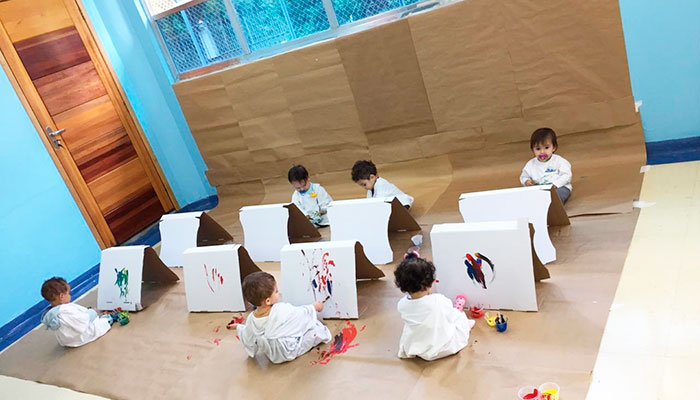 ATIVIDADE: Pintura em caixa de papelão.COMO FAZER: Utilizar qualquer caixa de papelão disponível, como caixa de sapatos, de pizza, de bolo, etc.Pintar com os dedinhos ou com pincel. Para evitar a sujeira, forrar o chão com toalha ou papel, vestir na criança camiseta velha ou  avental.   Aproveite o momento para pintar e se divertir também , os bebês vão se encantar.Música:Confecção do chocalho Material: - Garrafinha pet, lata de achocolatado ou leite em pó, embalagem de iogurte, latinha de refrigerante, entre outros. - Grãos de milho, ou pedrinha, ou  arroz, ou soja, ou qualquer  semente, para produzir o som.- Fita crepe, durex, fita durex colorida...Realização da atividade: Junto com a criança coloque os grãos ou pedrinhas....dentro da garrafa ou lata, feche e lacre com a fita. Agora só diversão. 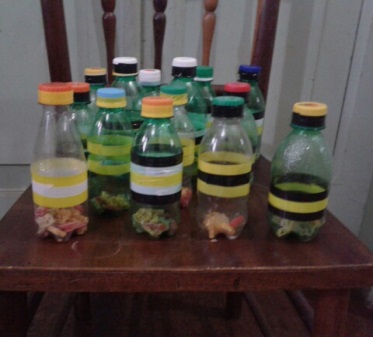 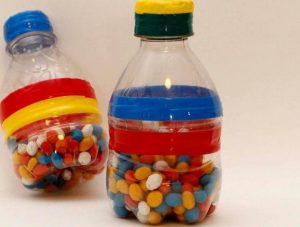 Vídeo: https://www.youtube.com/watch?v=9T-cDcgoJSwEducação Física:*Atividade com corda-Material: Corda;- Nesta atividade será utilizada uma corda, duas pessoas nas extremidades da corda, (segurando as pontas), mexer a corda no chão (dizer que é a cobrinha), sendo assim a criança terá que pular por cima da corda, sem encostar os pés ou qualquer parte do corpo, lembrando sempre que não pode pisar na cobrinha.Variações: Fazer ondinha (mexer a corda para cima, fazendo movimentos ondulados); - Ainda com a corda, levantar para cima, uma pequena altura do chão para que a criança possa passar por cima (ponte) e passar por baixo.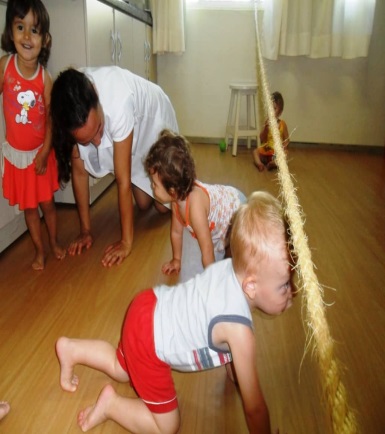 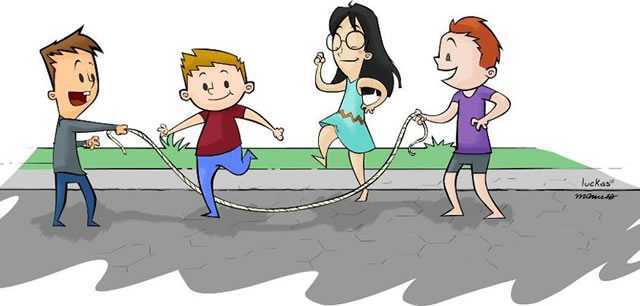 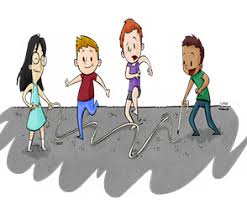 Sugestões  complementares Brincadeiras:  Estimulando coordenação motora, cores e sensorial. 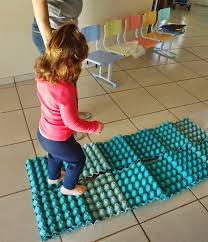 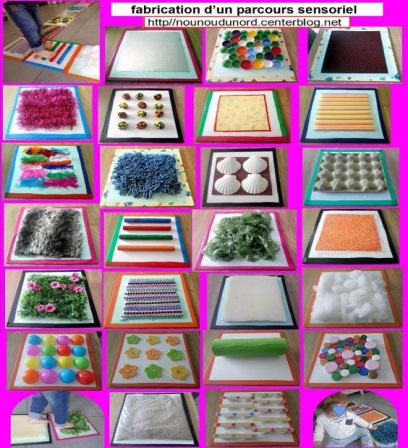 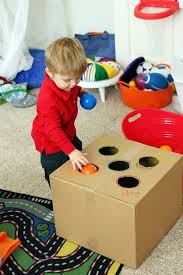 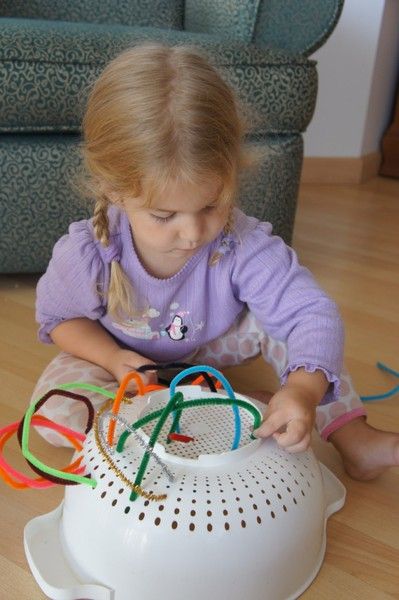 